For Cattlemen in San Luis Obispo CountyForage Losses 2021-2022 Growing YearSan Luis Obispo County rangeland has high variability in productivity across the county. We have 31 monitoring sites (Figure 1) distributed across the county that gives a good summary of forage production. However, not all areas are represented by the monitoring sites due to differences in environmental factors such as soil type, slope, aspect, plant species, temperature, and rainfall timing and amount, and elevation. Therefore, the analyses of forage losses should include input from ranchers. The main driver of forage growth is rainfall. The county was divided into 3 different rainfall zones (regions) by the Farm Service Agency, see figure 2. All losses are based on an average production for the site. Some years are above average, and other are below. 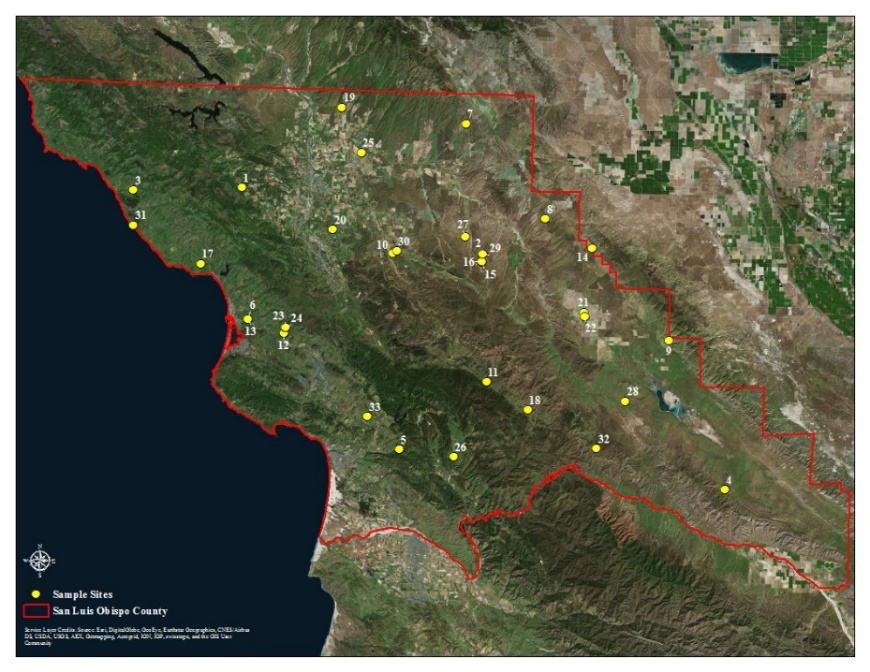 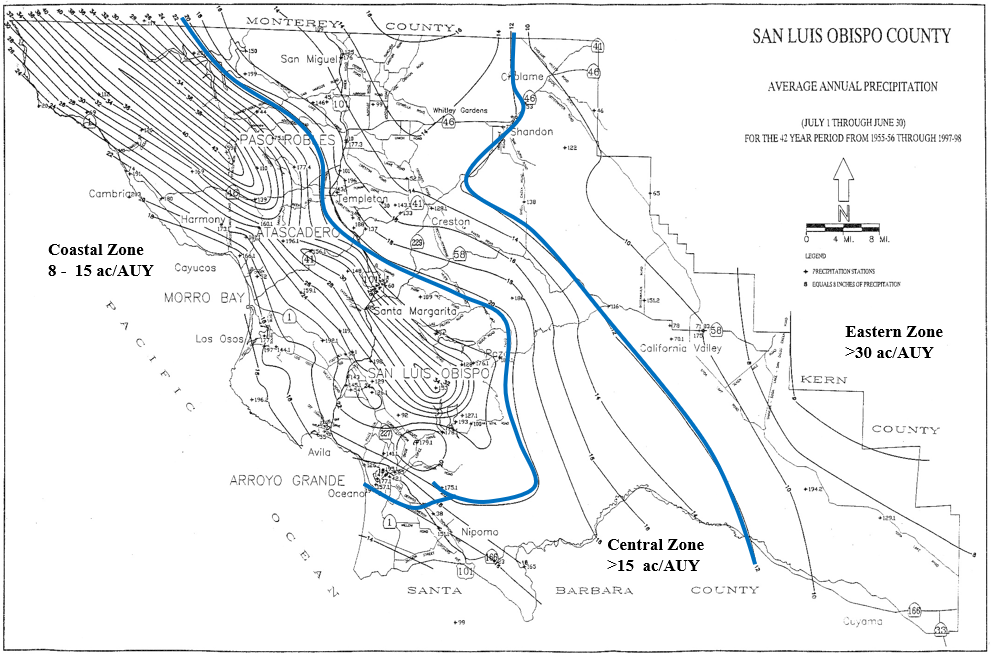 The amount of forage that grows is strongly related to rainfall amount and timing and changes each year Figure 3. The forage losses are based on the average production for each zone (region). The average for the coastal zone is 3868, central zone is 2548, and the eastern zone is 1401 pounds per acre, respectively, Figure 4. Losses this year were: Coastal 48%, Central 77%, and Eastern 91%.Even though the monitoring sites give a good overview of forage losses for 2021-2022 growing season, they do not cover every ranch and area in the County. Please provide information for your ranch by going to this link and completing a survey. You will also need to use a code. The code will ensure the accuracy of the data collected. Anonymity for respondents will be maintained. Link for Survey: https://forms.office.com/g/Am2mib0jgZ   Code is: 2022